CONJOINT HEALTH RESEARCH ETHICS BOARD CONSENT FORM TEMPLATETemplate Instructions: Delete this boxed information, all instructional text in red, and any sections of the consent template that are not applicable to your study. Instructions and examples for informed consent authors are in [italics]Blue text indicates information that the Principal Investigator should provide before the document is reviewed with the prospective research participant. The font colour of the final consent form should be black.The reading level of the consent should be approximately grade 8-10.  Please use a readability index, such as hemingwayapp.com, to confirm the level.In the footer of every page insert the following information:  Ethics ID, PI, Study Title, Version Number, Version Date, and page number expressed as ‘Page X of Y’ (e.g., 1 of 2).Note: If you are conducting an interventional clinical trial, please use the CHREB Clinical Trials/Interventional Research Consent Form template.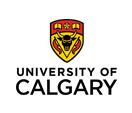 UNIVERSITY OF CALGARYCONSENT TO PARTICIPATE IN RESEARCHTITLE:  [Insert the full title of the research project]SPONSOR: [Put the name of the sponsor here.] The sponsor is the individual or entity that is responsible for the oversight of the study. FUNDER: [Put the name of the organization/company providing funds, drugs and/or equipment here.] For example, if the study is funded by Canadian Institutes of Health Research (CIHR), then the University of Calgary would be considered the sponsor, and CIHR would be considered the Funder. If the funder and the sponsor are the same entity (for example, an industry sponsored study), then remove the Funder section and only include Sponsor. INVESTIGATORS: [State the name of the local Principal Investigator followed if desired by the names of co-investigators.][Put the main emails and contact telephone numbers (including area code) here]INTRODUCTION [Insert name of the Principal Investigator], and associates from the [insert department affiliation] at the University of Calgary are conducting a research study.This consent form is only part of the process of informed consent. It should give you the basic idea of what the research is about and what your participation will involve. If you would like more detail about something mentioned here, or information not included here, please ask. Take the time to read this carefully and to understand any accompanying information. You will receive a copy of this form for your records.You were identified as a possible participant in this study because [explain why the potential participant is eligible to participate].  Your participation in this research study is voluntary.  Effective January 21, 2019, consent forms of new studies falling under the U.S. Department of Health & Human Services (HHS) Regulations (i.e. United States federally-sponsored research projects) must include a concise and focused presentation of key information that is most likely to help potential participants understand why they might or might not want to participate in the study. These are studies conducted/supported by HHS (e.g., NIH) or conducted at an institution that assumes responsibility for the research and complies with 45 CFR 46. Please review the Common Rule Consent Form Guidance on the CHREB website, here: https://research.ucalgary.ca/sites/default/files/RSO%20Docs/CHREB/CHREB%20Guidance%20-%20Common%20Rule%20-%20revised%2005Feb2019.pdfWHY IS THIS STUDY BEING DONE?Describe in a few sentences what the study is designed to assess or establish. Use language that will be easily understood by the participants. Avoid jargon and technical terms.The purpose of this research study is to [complete this statement]. HOW MANY PEOPLE WILL TAKE PART IN THIS STUDY?About [state total accrual goal here] people will take part in this study [province wide/ Canada wide/ worldwide]. XX people will take part in this study through the University of Calgary.WHAT WILL HAPPEN IF I TAKE PART IN THIS STUDY?If you volunteer to participate in this study, the researcher will ask you to do the following:List and describe the procedures/tests/activities and their frequency chronologically using simple language, short sentences and short paragraphs.Use bullets or number the paragraphs as appropriate.Describe types of questions in questionnaires/surveys or interviews. Explain if you will record conversations (audio or video record). Specify if interviews/focus groups will be recorded. Specify the location of study activities.If the study will include experimental and non-experimental (e.g. standard of care) procedures, please specify which procedures are experimental. Clearly indicate if you will be accessing medical records, what kinds of data you will be extracting, and whether you will look at electronic databases such as Alberta Netcare or Connect Care. If the study is longitudinal please indicate if you will need to access records over time.If blood is taken, indicate total volume (for example, teaspoons and mLequivalent). HOW LONG WILL I BE IN THIS STUDY?Explain the duration of the study or how long the study will last. This will help participants decide if they have the time to participate.Participation will take a total of about [specify time and duration]. When appropriate, include estimates of the different aspects of the study and state that the study will involve long-term follow-up and specify time frames. Examples:You will be in this study for XX days.Your participation in this study will last ___.Participation in this study will require about XX hours of your time.This study will require approximately XX hours of your time for each study visit.There will be a total of XX study visits over six months.You will be in the [insert clinic/centre name] for a total of XX days.As per the Declaration of Helsinki, Section 34, please describe the provisions in place for post-trial access to the study treatment if it proves to be beneficial to participants. If there are no provisions in place, please describe what post trial care will be arranged for participants. ARE THERE ANY POTENTIAL RISKS OR DISCOMFORTS THAT I CAN EXPECT FROM THIS STUDY?List and describe any reasonably foreseeable risks, discomforts, and inconveniences, and how these will be managed.If there are significant risks or harms that might cause the researcher to end the person’s participation in the study, please describe them.If blood is taken, include a statement noting the possibility of bruising or swelling while giving blood, or other possible discomforts at the site where blood is drawn. Indicate that there may be minimal chance of infection and that the discomforts experienced will be brief and transient.ARE THERE ANY POTENTIAL BENEFITS IF I PARTICIPATE?Please note incentives such as cash, gift cards, and other material rewards are not considered benefits of participation, and should only be included in the section “WILL I BE PAID FOR PARTICIPATING, OR DO I HAVE TO PAY FOR ANYTHING?”If there is no anticipated direct benefit to the participant from the study, state this at the beginning of the section.Describe any potential direct benefits to the participant first, followed by potential general benefits (e.g., to the group of patients to which the individual belongs, or to medical knowledge).Example: There will be no direct benefit to you from participating in this study. However, this study may help the researchers learn more about [specify research area]. WHAT OTHER CHOICES DO I HAVE IF I CHOOSE NOT TO PARTICIPATE?Example [If the study includes treatment(s)]: Your other choices may include not getting treatment, getting standard treatment for your condition without being in a study, or taking part in another study.  If you decide not to take part in this study, there will be no penalty to you. Your decision will not affect the standard medical care you receive [or your education or employment, as relevant]. Example [If the study does not include any treatment(s)]: You are free to choose not to participate in the study.  If you decide not to take part in this study, there will be no penalty to you.  Your decision will not affect the standard medical care you receive [or your education or employment, as relevant].If there is no alternative to participating, then participants should be told. Example: There is no current treatment for [complete this statement]. Therefore, the only alternative is to not participate in the study. You will still receive your regular care from your treating physician.CAN I STOP BEING IN THE STUDY?Yes. You can decide to stop at any time.  Tell the researchers if you are thinking about stopping or decide to stop. [If the research study includes treatment: They will tell you how to stop safely.]WHAT IF RESEARCHERS DISCOVER SOMETHING ABOUT ME?Under TCPS2 Article 3.4 (here: https://ethics.gc.ca/eng/tcps2-eptc2_2022_chapter3-chapitre3.html), if there is any foreseeable prospect of material, incidental findings, a management plan for such findings must be provided to the REB.  Such findings might arise in imaging or genetic studies for example.  Participants must consent to receive information about materially relevant findings.  During the study, the researchers could learn something about you that they didn’t expect. For example, the researchers may [e.g. find out that you have another medical condition.] The researchers will consult with medical experts as needed to evaluate the findings and will then share these results with you.  You will be helped with arranging appropriate follow up and care.I consent for the researchers to share findings with me:  YES  NOWITHDRAWAL OF STUDY DATAUnder TCPS2, study participants who withdraw from a research study should have the option to withdraw their data as well, unless there is a strong justification from the researchers as to why the data must be retained. For example: Data retention is advised for clinical trials to preserve study validity and avoid bias https://www.fda.gov/regulatory-information/search-fda-guidance-documents/data-retention-when-subjects-withdraw-fda-regulated-clinical-trialsIf qualitative data have been incorporated into a thematic analysis it may be impossible to extract, in which case, advise participants of a deadline after which they cannot withdraw data.Describe any circumstances that do not allow withdrawal of data once collected (e.g. data without identifiers). Provide participants with a deadline for requesting withdrawal of their data that is both meaningful for them and feasible for the researcher (e.g., "You may request that your data be withdrawn for up to 2 weeks after the interview”).Please note, althoughdata may be withdrawn on request from the study analyses, the raw data must be kept for the minimum required data retention interval. See: https://asc.ucalgary.ca/marrs/humansubjects/ WILL I BE PAID FOR PARTICIPATING, OR DO I HAVE TO PAY FOR ANYTHING? Investigators are normally expected to reimburse or otherwise cover costs of parking or daily expenses for clinic visits that would not occur outside the context of the study. See also the CHREB position statement on payments to participants: https://live-research.ucalgary.ca/sites/default/files/teams/2/Ethics/CHREB_guideline_payment-May2024.pdf.No payment or reimbursement: You will not be paid for your participation in this research study. You will not be reimbursed for any out-of-pocket expenses, such as parking or transportation fees. Reimbursement for out-of-pocket expenses: You will be reimbursed for the following expenses: [complete this sentence, e.g. parking.] Optional statement: To be reimbursed, please be sure and save your receipts so that you can provide these to the research staff.WILL INFORMATION ABOUT ME AND MY PARTICIPATION BE KEPT CONFIDENTIAL?Inform participants of the extent to which the researchers intend to maintain confidentiality of records that identify them. Specifically:How data, records, and biospecimens containing private or personal information will be collected and used for the study.What methods are in place to code or de-identify information.How data, records, and biospecimens will be stored, and who will have access to them (including how they will be shared for future research.)How you will protect confidentiality if doing research procedures in public spaces (such as in a hospital room with other patients or in a coffee shop). Describe the potential sharing of data (de-identified or identifiable) with other researchers or collaborators (e.g. external investigators, transcriptionists).Advise participants if you believe that the fact of their participation will be known (e.g. if they are doing an interview on work time) but you will keep all information they provide confidential. Suggested Confidentiality Statements for All Consents: The researchers will do their best to make sure that your private information is kept confidential. Information about you will be handled as confidentially as possible, but there is always the potential for an unintended breach of privacy. The research team will handle data according the Data Management Plan as outlined below: Please review the University of Calgary's Information Security Classification Standards here: https://www.ucalgary.ca/legal-services/sites/default/files/teams/1/Standards-Legal-Information-Security-Classification-Standard.pdf Describe how identifiers will be linked to data and records. Examples: No identifiable information about you will be kept with the research data.[All/some] identifiable information about you will be replaced with a code. A master list linking the code and your identifiable information will be kept separate from the research data.[All/some] identifiable information about you will be kept with the research data.Explain how participant identifiers will be linked to the research data/records.Describe how the data/records will be maintained. Data classified as Level 4 (identifiable human subject research data or identifiable patient health information) must be stored on a secure, encrypted, and password-protected server (e.g. Alberta Health Services or University of Calgary). It is permissible, but not recommended, to store Level 2-classified data (de-identified or anonymized human subject research data) on an encrypted laptop/desktop. Please review University of Calgary’s storage options here: https://rcs.ucalgary.ca/index.php/Storage_Optionshttps://ucalgary.service-now.com/kb_view.do?sysparm_article=KB0030163  https://it.ucalgary.ca/secure-computing-platformIf your study is planning to use a storage platform that is not currently approved by the University of Calgary, please submit a ticket on the Service Now platform (https://ucalgary.service-now.com/it) for a review. This is to ensure that the platform meets the University’s security requirements. Alberta Health Services considers the following data elements as identifiable, and all these elements must be stripped from the identifying health information to convert it to non-identifying (de-identified) health information:Names (including initials when extracted from patient records)All geographic subdivisions smaller than a province, including street address, city, county, precinct, postal code, and their equivalent geographical codes, except for the initial three digits of a postal code if, according to the current publicly available data from the Census Bureau:The geographic unit formed by combining all postal codes with the same three initial digits contains more than 20,000 people.The initial three digits of a postal Code for all such geographic units containing 20,000 or fewer people are changed to 000.All elements of dates (except year) for dates directly related to an individual, including birth date, admission date, discharge date, date of death; and all ages over 89 and all elements of dates (including year) indicative of such age, except that such ages and elements may be aggregated into a single category of age 90 or older.Telephone numbers.Fax numbers.Electronic mail addresses.Social insurance numbers.Medical record numbers.Health plan beneficiary numbers (i.e. PIN, ULI).Account numbers.Certificate/license numbers.Vehicle identifiers and serial numbers including license plate numbers.Device identifiers and serial numbers.Web universal resource locators (URLs).Internet protocol (IP) addresses.Biometric identifiers, including fingerprints and voice prints.Full-face photographic images and any comparable images.Examples: [All/some] research data and records will be maintained in a secure location at the University of Calgary. Only authorized individuals will have access to it. [All/some] research data and records will be stored electronically on a secure [computer or network] with [encryption and/or password] protection. Indicate what regulatory or other agencies might have access to the research records (e.g. the sponsoring company, authorized University of Calgary representatives). Explain who will have access to the research data/records/biospecimens and how they will be shared. Recommended wording for focus groups: The researchers will ask you and the other people in the group to use only first names during the group session. They will also ask you not to tell anyone outside the group what any particular person said in the group. However, the researchers cannot guarantee that everyone will keep the discussions private.[If applicable]: Your medical records and study data will be reviewed by the sponsor of this study, or their representatives at [name study site]. Authorized representatives from the University of Calgary and the Conjoint Health Research Ethics Board may look at your identifiable medical/clinical records [and/or your research records] held at [name study site] for quality assurance purposes. Other relevant organizations may include the Study Sponsor, Health Canada and/or other foreign regulatory agencies. By signing this form you are authorizing such access. [If applicable]: By signing this consent form, you understand that the research team will have access to your individually identifying health information for research purposes. In cases where the study involves an intervention such as a research-related medication, device, or other therapy, or the project includes research-specific lab tests and/or imaging, your signed consent will also be included in your electronic medical record(s), and healthcare staff will know that you are in a research study.[If applicable]: The study investigators will make every effort to maintain the confidentiality of your research records, to the extent permitted by law (e.g., disclosed child abuse or neglect must be reported) and legal requests (e.g., court applications seeking disclosure of research data are possible).  HOW LONG WILL INFORMATION FROM THE STUDY BE KEPT? Explain how long the research data/records/specimens will be kept. Please consider the potential for future uses of study data, and data sharing requirements, and advise participants of this possibility. Please indicate if the data will be held in an identifiable or de-identified state. Describe retention of data and records. Examples:The researchers intend to keep the research data/records/biospecimens until the research is published and/or presented.The researchers intend to keep the research data/records/biospecimens for approximately XX years.The researchers intend to keep the research data/records/biospecimens indefinitely for future research.The researchers intend to keep the research data/records/biospecimens in a repository indefinitely. Other researchers will have access to the data for future research.The researchers intend to keep the data/records/biospecimens until analysis of the information is completed.data/records/biospecimens collected for this study may be shared with other researchers for future studies that are unknown at this time. Any data shared with other researchers, will not include your name or other personal identifying information.Your data/records/biospecimens will be stored [indicate the name of the institution where they will be stored, including any biobanks to be utilized]. We plan to keep your data and biospecimens for [indicate time frame or “indefinitely,” or until “used completely,” etc.].Your data/records/biospecimens may be shared with investigators around the world. However, access to the data and biospecimens is controlled by [indicate which entity has control]. To use your data/records/biospecimens, researchers must get approval and they must agree not to try to identify you.Any future use of this research data is required to undergo review by a Research Ethics Board.WHAT OTHER THINGS SHOULD I CONSIDER BEFORE PARTICIPATION? Use of My Biospecimens:Include one of the following three statements in all consent forms that collect specimens for research.Note: These statements should not be altered except for specifying the type of specimen collected.Any specimens shared with outside entities must be de-identified or coded. If biospecimens will be kept by researchers: Any biospecimens (e.g., tissue, blood, urine) obtained for the purposes of this study will become the property of the University of Calgary. Once you provide the biospecimens you will not have access to them. The University may share your biospecimens in the future with other researchers or outside institutions. Information that identifies you will not be shared with anyone outside of the University of Calgary. The biospecimens will be used for research and such use may result in inventions or discoveries that could become the basis for new products or diagnostic or therapeutic agents. In some instances, these inventions and discoveries may be of potential commercial value and may be patented and licensed by the University. You will not receive any money or other benefits derived from any commercial or other products that may be developed from use of the specimens.If biospecimens will be provided to an outside entity, such as the study sponsor or national group: Any biospecimens (e.g., tissue, blood, urine) obtained for the purposes of this study will be provided to [the Sponsor of this study (company name optional) or the name of the national group). These biospecimens will not include information that identifies you directly. Once you provide the biospecimens you will not have access to them. The specimens will be used for research and such use may result in discoveries that could become the basis for new products or therapeutic agents. In some instances, these discoveries may be of potential commercial value. You will not receive any money or other benefits derived from such products.If biospecimens will be discarded: Any biospecimens (e.g., tissue, blood, urine) obtained will be discarded or destroyed once they have been used for the purposes described in the protocol.If the data/biospecimens are coded and can be linked back to the participant: We will protect the confidentiality of your information to the extent possible. Your name and other identifying information will not be on any data and biospecimens you provide. The data and biospecimens will have a code that links to your identifying information. The code key will be kept in a locked location separate from your information. The code key can only be accessed by people who have permission.If the data and biospecimens are completely de-linked from identifiers and cannot be linked back to the participant: Your name and identifying information will not be on any data and biospecimens you provide. Investigators cannot link your identifying information to the data and biospecimens.Genetic ResearchExamples:When you donate your blood or tissue for genetic testing or research, you are not only sharing genetic information about yourself, but also about biological (blood) relatives who share your genes or DNA.There are laws in Canada that protect your genetic information, and privacy and confidentiality (i.e., Genetic Non-Discrimination Act, SC 2017, c. 3).  However, laws in other countries regarding genetic information, privacy, and confidentiality may differ. You may not be afforded the same rights when your information and biological samples are sent to places outside of Canada.RESEARCHER CONFLICTS OF INTERESTS If a member of the study team has a personal financial interest in the outside entity funding the study or other personal financial interests in entities that might reasonably benefit from the research, a financial interests statement is required.  Other potential conflicts of interest should also be disclosed (e.g. family interests, affiliations with the sponsor or funder). USE OF DATA [AND/OR BIOSPECIMENS] FOR FUTURE RESEARCHPlease note, identifiable health information (i.e., that drawn from clinical health records) cannot be held for unspecified future use. Non-health data, de-identified data and biospecimens can however be retained for unspecified future use.It is your choice whether or not to let researchers share your data and biospecimens for research in the future. If you say “yes,” you can change your mind later, but your data and biospecimens might still be used if they have already been shared. My [identifiable / de-identified] research data [and/or specimens] may be kept for use in future research to learn about, prevent or treat other health-related problems.  YES  NOAdditional tissue [and/or blood] may be taken for this research, as described in the WHAT OTHER THINGS SHOULD I CONSIDER BEFORE PARTICIPATION section above. YES  NOCONTACT FOR FUTURE RESEARCHUniversity of Calgary researchers may contact me in the future to ask me to take part in other research studies. YES  NOIF I SUFFER A RESEARCH-RELATED INJURY, WILL I BE COMPENSATED?There are certain circumstances where the compensation clause is not needed. For example, research where injury requiring medical care is extremely unlikely, non-interventional studies, and low-risk studies. If there is a potential for harm, there must be a statement regarding possible compensation if the participant is injured as a result of the research. This section is not about legal liability, but about whether the sponsor or researchers will voluntarily pay for medical costs incurred that are not covered by health insurance.It is important that you tell the researchers if you believe that you have been injured because of taking part in this study.  If the sponsor will not voluntarily provide compensation for research related injury, use this statement: In the event that you suffer injury as a result of participating in this research, no compensation will be provided to you by [insert name of sponsor/funder], the University of Calgary, Alberta Health Services or the Researchers. However, you still have all your legal rights. Nothing said in this consent form alters your right to seek damages. If the sponsor will provide compensation, use this statement:In the event that you suffer injury as a result of participating in this research, [insert name of sponsor/funder], but not the University of Calgary, Alberta Health Services or the Researchers, will assist you by paying for any treatment or services your doctors recommend that is not covered by your health care insurance. However, you still have all your legal rights.  Nothing said in this consent form alters your right to seek damages.WHOM MAY I CONTACT IF I HAVE QUESTIONS ABOUT THIS STUDY?The Research Team:You may contact [insert name(s)] at [insert phone number(s)] with any questions or concerns about the research or your participation in this study. Conjoint Health Research Ethics Board (CHREB): If you have any questions concerning your rights as a possible participant in this research, please contact the Chair, Conjoint Health Research Ethics Board, University of Calgary at 403-220-7990 or email chreb@ucalgary.ca. HOW CAN I FIND OUT ABOUT THE STUDY RESULTS?Describe how study results will be made available to the participants (e.g., summary on study website, summary individually provided to all participants, available on request, link to publication, invitation to community presentation).WHAT ARE MY RIGHTS IF I TAKE PART IN THIS STUDY?Taking part in this study is your choice. You can choose whether or not you want to participate. Whatever decision you make, there will be no penalty to you. You have a right to have all of your questions answered before deciding whether to take part.Your decision will not affect the standard medical care you receive [or your education or employment, as relevant] If you decide to take part, you may leave the study at any timeHOW DO I INDICATE MY AGREEMENT TO PARTICIPATE? Your signature on this form indicates that you have understood to your satisfaction the information regarding your participation in the research project and agree to take part in the study. In no way does this waive your legal rights nor release the investigators or involved institutions from their legal and professional responsibilities.SIGNATURE OF STUDY PARTICIPANT________________________________Name of Participant________________________________	       	_____________________Signature of Participant				DateSIGNATURE OF PERSON OBTAINING CONSENT________________________________		_____________________Name of Person Obtaining Consent		Contact Number ________________________________		_____________________Signature of Person Obtaining Consent		DateSIGNATURE OF THE WITNESS ________________________________	Name of Witness					 ________________________________	       	_____________________Signature of Witness				DateUnder the International Conference on Harmonization, Good Clinical Practice (ICH GCP 4.8.9), where it is known that the participant cannot read (e.g., visually impaired or illiterate), the signature of an impartial witness independent of the trial must be obtained.  The witness must be present for the consent process.  The witness signature reflects that they believe the participant was presented with sufficient information to assure a truly informed consent.  A signed copy of this consent form has been given to you to keep for your records and reference.Before submitting your consent form, please check it over (or have it checked) for grammar, spelling and typing errors.